SWANS, SWIFTS & DOVES - SUMMER 2024– 1st half term PIRATESPersonal Social and Emotional DevelopmentCircle time games.Relationships – activities using stories, puppets/role play.Value – FriendshipFair and unfair situationsBuild constructive and respectful relationships.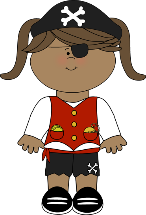 Communication and LanguageArticulate their ideas and thoughts in well-formed sentences when sharing Learning Logs and Show and Tell items.Connect one idea or action to another using a range of connectives.Listen to and talk about stories to build familiarity and understanding.Role-play situations e.g. Dressing up as a pirateLearning to talk like a pirate and use pirate phrasesCommunication and LanguageArticulate their ideas and thoughts in well-formed sentences when sharing Learning Logs and Show and Tell items.Connect one idea or action to another using a range of connectives.Listen to and talk about stories to build familiarity and understanding.Role-play situations e.g. Dressing up as a pirateLearning to talk like a pirate and use pirate phrasesPhysical DevelopmentDevelop the foundations of a handwriting style, which is fast, accurate and efficient.Use their core muscle strength to achieve a good posture when sitting at a table or on the floor.Form lower-case and capital letters correctly.Gymnastics Unit 2Cooperate and solve problems Unit 2Further develop and refine a range of ball skills including: throwing, catching, kicking, passing, batting and aiming.Develop confidence, competence, precision and accuracy when accuracy when engaging in activities that involve a ball.    Develop their small motor skills so that they can use a range of tool competently, safely and confidently to create a pirate ship. Physical DevelopmentDevelop the foundations of a handwriting style, which is fast, accurate and efficient.Use their core muscle strength to achieve a good posture when sitting at a table or on the floor.Form lower-case and capital letters correctly.Gymnastics Unit 2Cooperate and solve problems Unit 2Further develop and refine a range of ball skills including: throwing, catching, kicking, passing, batting and aiming.Develop confidence, competence, precision and accuracy when accuracy when engaging in activities that involve a ball.    Develop their small motor skills so that they can use a range of tool competently, safely and confidently to create a pirate ship. LiteracyListen to pirate stories e.g. Pirates Love Underpants, The Pirates Next Door, The Pirates of Scurvy Sands, The Night Pirates, Pirates in Pyjamas, Ten Little PiratesSequence stories.Write labels, lists, sentences and speech bubbles. Label a pirate map and a pirate ship.Create a pirate character.Write a speech bubble for a pirate character.Read and spell high frequency words.Segment sounds in simple words and blend them together.Re-read what they have written to check that it makes sense.Write short sentences with words with known sound letter correspondences using a capital letter and full stop.Write a pirate story. 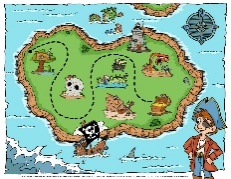 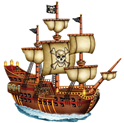 MathematicsBuilding numbers beyond 10Build and identify numbers to 20 using a range of resources including using two 10 frames.  Counting patterns beyond 10Recognise that the numbers 1 to 9 repeat after every full 10.Count on and back beyond 10.  Count on and back from different starting points.  Say what comes before or after a given number.Matching, rotating and manipulating shapesSelect and rotate shapes to fill a given space.  Match arrangements of shapes. Use positional language to describe where shapes are in relation to one another.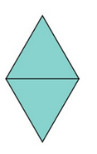 Adding more and taking away using objects and quantitiesNumber songs and storiesComposing and decomposing shapes – combining and breaking up shapesUse first, then, now to create mathematical stories.Understanding the WorldHistory of real piratesGrowing beans in order to survive on a pirate islandCaring for pets and finding out about their life cycles e.g. parrots, cats, dogs and ratsComparing different places –a pirate island, Ampthill and Antarctica Investigating floating and sinking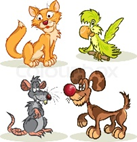 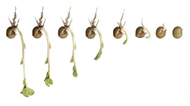 Understanding the WorldHistory of real piratesGrowing beans in order to survive on a pirate islandCaring for pets and finding out about their life cycles e.g. parrots, cats, dogs and ratsComparing different places –a pirate island, Ampthill and Antarctica Investigating floating and sinkingExpressive Art and DesignListening attentively, moving to and talking about music, expressing their feelings and responses.Exploring and engaging in music making and dance, performing solo or in groups.Music – Big Bear FunkLearn rhymes, poems and songs.Big Bear FunkHickory Dickory DockABC SongTwinkle Twinkle Little StarHead, Shoulders, Knees and ToesIf You’re Happy and You Know ItThe Wheels On The BusBaa Baa Black SheepRow, Row, Row Your BoatThe Hokey CokeyExploring high sounds and low sounds using voices.Design and create a ship using junk materials.Create a parrot and a mermaid/merman. 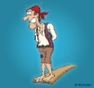 LiteracyListen to pirate stories e.g. Pirates Love Underpants, The Pirates Next Door, The Pirates of Scurvy Sands, The Night Pirates, Pirates in Pyjamas, Ten Little PiratesSequence stories.Write labels, lists, sentences and speech bubbles. Label a pirate map and a pirate ship.Create a pirate character.Write a speech bubble for a pirate character.Read and spell high frequency words.Segment sounds in simple words and blend them together.Re-read what they have written to check that it makes sense.Write short sentences with words with known sound letter correspondences using a capital letter and full stop.Write a pirate story. MathematicsBuilding numbers beyond 10Build and identify numbers to 20 using a range of resources including using two 10 frames.  Counting patterns beyond 10Recognise that the numbers 1 to 9 repeat after every full 10.Count on and back beyond 10.  Count on and back from different starting points.  Say what comes before or after a given number.Matching, rotating and manipulating shapesSelect and rotate shapes to fill a given space.  Match arrangements of shapes. Use positional language to describe where shapes are in relation to one another.Adding more and taking away using objects and quantitiesNumber songs and storiesComposing and decomposing shapes – combining and breaking up shapesUse first, then, now to create mathematical stories.REWhy is Easter special to Christians?Say why Easter is a special time for Christians.Discuss their Easter holiday.REWhy is Easter special to Christians?Say why Easter is a special time for Christians.Discuss their Easter holiday.Expressive Art and DesignListening attentively, moving to and talking about music, expressing their feelings and responses.Exploring and engaging in music making and dance, performing solo or in groups.Music – Big Bear FunkLearn rhymes, poems and songs.Big Bear FunkHickory Dickory DockABC SongTwinkle Twinkle Little StarHead, Shoulders, Knees and ToesIf You’re Happy and You Know ItThe Wheels On The BusBaa Baa Black SheepRow, Row, Row Your BoatThe Hokey CokeyExploring high sounds and low sounds using voices.Design and create a ship using junk materials.Create a parrot and a mermaid/merman. LiteracyListen to pirate stories e.g. Pirates Love Underpants, The Pirates Next Door, The Pirates of Scurvy Sands, The Night Pirates, Pirates in Pyjamas, Ten Little PiratesSequence stories.Write labels, lists, sentences and speech bubbles. Label a pirate map and a pirate ship.Create a pirate character.Write a speech bubble for a pirate character.Read and spell high frequency words.Segment sounds in simple words and blend them together.Re-read what they have written to check that it makes sense.Write short sentences with words with known sound letter correspondences using a capital letter and full stop.Write a pirate story. MathematicsBuilding numbers beyond 10Build and identify numbers to 20 using a range of resources including using two 10 frames.  Counting patterns beyond 10Recognise that the numbers 1 to 9 repeat after every full 10.Count on and back beyond 10.  Count on and back from different starting points.  Say what comes before or after a given number.Matching, rotating and manipulating shapesSelect and rotate shapes to fill a given space.  Match arrangements of shapes. Use positional language to describe where shapes are in relation to one another.Adding more and taking away using objects and quantitiesNumber songs and storiesComposing and decomposing shapes – combining and breaking up shapesUse first, then, now to create mathematical stories.ComputingLearning that information can be retrieved from books, computers and mobile digital devices.Log in and open 2Paint.  Type name using a capital letter (shift key/caps lock).Change pen colour and size.Draw a flag, ship and island using shapes.ComputingLearning that information can be retrieved from books, computers and mobile digital devices.Log in and open 2Paint.  Type name using a capital letter (shift key/caps lock).Change pen colour and size.Draw a flag, ship and island using shapes.Expressive Art and DesignListening attentively, moving to and talking about music, expressing their feelings and responses.Exploring and engaging in music making and dance, performing solo or in groups.Music – Big Bear FunkLearn rhymes, poems and songs.Big Bear FunkHickory Dickory DockABC SongTwinkle Twinkle Little StarHead, Shoulders, Knees and ToesIf You’re Happy and You Know ItThe Wheels On The BusBaa Baa Black SheepRow, Row, Row Your BoatThe Hokey CokeyExploring high sounds and low sounds using voices.Design and create a ship using junk materials.Create a parrot and a mermaid/merman. 